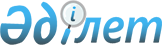 "Талаптан ауылдық округінің 2024-2026 жылдарға арналған бюджеті туралы" Шиелі аудандық мәслихатының 2023 жылғы 26 желтоқсандағы № 11/21 шешіміне өзгерістер енгізу туралыҚызылорда облысы Шиелі аудандық мәслихатының 2024 жылғы 11 наурыздағы № 14/21 шешімі
      Шиелі аудандық мәслихаты ШЕШІМ ҚАБЫЛДАДЫ:
      1. "Талаптан ауылдық округінің 2024-2026 жылдарға арналған бюджеті туралы" Шиелі аудандық мәслихатының 2023 жылғы 26 желтоқсандағы № 11/21 шешіміне мынадай өзгерістер енгізілсін:
      1-тармақ жаңа редакцияда жазылсын:
      "1. Талаптан ауылдық округінің 2024-2026 жылдарға арналған бюджеті 1, 2 және 3-қосымшаларға сәйкес, оның ішінде 2024 жылға мынадай көлемдерде бекітілсін:
      1) кірістер – 124 832 мың теңге, оның ішінде:
      салықтық түсімдер – 7 275 мың теңге;
      трансферттер түсімдері – 117 557 мың теңге;
      2) шығындар – 125 389,2 мың теңге;
      3) таза бюджеттік кредиттеу – 0;
      бюджеттік кредиттер – 0;
      бюджеттік кредиттерді өтеу – 0;
      4) қаржы активтерімен операциялар бойынша сальдо – 0;
      қаржы активтерін сатып алу – 0;
      мемлекеттің қаржы активтерін сатудан түсетін түсімдер – 0;
      5) бюджет тапшылығы (профициті) – -557,2 мың теңге;
      6) бюджет тапшылығын қаржыландыру (профицитті пайдалану) – 557,2 мың теңге;
      қарыздар түсімі – 0;
      қарыздарды өтеу – 0;
      бюджет қаражаттарын пайдаланатын қалдықтары – 557,2 мың теңге.";
      көрсетілген шешімнің 1-қосымшасы осы шешімнің қосымшасына сәйкес жаңа редакцияда жазылсын.
      2. Осы шешім 2024 жылғы 1 қаңтардан бастап қолданысқа енгізіледі. Талаптан ауылдық округінің 2024 жылға арналған бюджеті
					© 2012. Қазақстан Республикасы Әділет министрлігінің «Қазақстан Республикасының Заңнама және құқықтық ақпарат институты» ШЖҚ РМК
				
      Аудандық мәслихат төрағасы 

А.Жандарбеков
Шиелі аудандық мәслихатының
2024 жылғы 11 наурыздағы
№ 14/21 шешіміне қосымшаШиелі аудандық мәслихатының
2023 жылғы 26 желтоқсандағы
№ 11/21 шешіміне 1-қосымша
Санаты
Санаты
Санаты
Санаты
Санаты
Сомасы, мың теңге
Сыныбы
Сыныбы
Сыныбы
Сыныбы
Сомасы, мың теңге
Кіші сыныбы
Кіші сыныбы
Кіші сыныбы
Сомасы, мың теңге
Атауы
Атауы
Сомасы, мың теңге
1. Кірістер
1. Кірістер
124 832
1
Салықтық түсімдер
Салықтық түсімдер
7 275
01
Табыс салығы
Табыс салығы
2 060
2
Жеке табыс салығы
Жеке табыс салығы
2 060
04
Меншікке салынатын салықтар
Меншікке салынатын салықтар
5 215
1
Мүлікке салынатын салықтар
Мүлікке салынатын салықтар
265
3
Жер салығы
Жер салығы
0
4
Көлік құралдарына салынатын салық
Көлік құралдарына салынатын салық
4 950
4
Трансферттер түсімі
Трансферттер түсімі
117 557
02
Мемлекеттік басқарудың жоғары тұрған органдарынан түсетін трансферттер
Мемлекеттік басқарудың жоғары тұрған органдарынан түсетін трансферттер
117 557
3
Аудандардың (облыстық маңызы бар қаланың) бюджетінен трансферттер
Аудандардың (облыстық маңызы бар қаланың) бюджетінен трансферттер
117 557
Функционалдық топтар
Функционалдық топтар
Функционалдық топтар
Функционалдық топтар
Функционалдық топтар
Сомасы, мың теңге
Функционалдық кіші топтар
Функционалдық кіші топтар
Функционалдық кіші топтар
Функционалдық кіші топтар
Сомасы, мың теңге
Бюджеттік бағдарламалардың әкімшілері
Бюджеттік бағдарламалардың әкімшілері
Бюджеттік бағдарламалардың әкімшілері
Сомасы, мың теңге
Бюджеттік бағдарламалар (кіші бағдарламалар)
Бюджеттік бағдарламалар (кіші бағдарламалар)
Сомасы, мың теңге
Атауы
Сомасы, мың теңге
2. Шығындар
125 389,2
01
Жалпы сипаттағы мемлекеттiк қызметтер
58 911,1
1
Мемлекеттiк басқарудың жалпы функцияларын орындайтын өкiлдi, атқарушы және басқа органдар
58 911,1
124
Аудандық маңызы бар қала, ауыл, кент, ауылдық округ әкімінің аппараты
54 911,1
001
Аудандық маңызы бар қала, ауыл, кент, ауылдық округ әкімінің қызметін қамтамасыз ету жөніндегі қызметтер
54 911,1
07
Тұрғын үй-коммуналдық шаруашылық
36 245
3
Елді мекендерді көркейту
36 245
124
Аудандық маңызы бар қала, ауыл, кент, ауылдық округ әкімінің аппараты
36 245
008
Елді мекендердегі көшелерді жарықтандыру
35 845
011
Елді мекендерді абаттандыру мен көгалдандыру
400
08
Мәдениет, спорт, туризм және ақпараттық кеңістiк
30 233
1
Мәдениет саласындағы қызмет
30 233
124
Аудандық маңызы бар қала, ауыл, кент, ауылдық округ әкімінің аппараты
30 233
006
Жергілікті деңгейде мәдени-демалыс жұмыстарын қолдау
30 233
15
Трансферттер
0,1
1
Трансферттер
0,1
124
Аудандық маңызы бар қала, ауыл, кент, ауылдық округ әкімінің аппараты
0,1
048
Пайдаланылмаған (толық пайдаланылмаған) нысаналы трансферттерді қайтару
0,1
3. Таза бюджеттік кредит беру
0
4. Қаржы активтерімен операциялар бойынша сальдо
0
5. Бюджет тапшылығы (профициті)
-557,2
6. Бюджет тапшылығын қаржыландыру (профицитін пайдалану)
557,2
8
Бюджет қаражатының пайдаланылатын қалдықтары
557,2
01
Бюджет қаражаты қалдықтары
557,2
1
Бюджет қаражатының бос қалдықтары
557,2
001
Бюджет қаражатының бос қалдықтары
557,2